La Gran Depresión, Crisis Financiera del 2008 y el Gran Reset Financiero MudialCarlos SánchezDepartamento de Economía, Universidad Nacional de MéxicoProyecto Final de GradoProf. Joaquín Nabuco23 de noviembre de 2020La Gran Depresión, Crisis Financiera del 2008 y el Gran Reset Financiero MudialEste documento tiene la intención de mostrar la configuración general de un trabajo presentado bajo las Normas APA para estudiantes. Este documento ya tiene la configuración de tamaño de página, márgenes, encabezado. Ten en cuenta que también puedes utilizar otros tipos y tamaños de fuente. Más detalles en Formato APA. Recuerda también estudiar Cómo Citar en APA además de las Referencias APA para que tu trabajo quede perfecto. Este documento es exclusivo para trabajos que deben ser presentados en el Estilo APA. Para otros estilos, ingresa a Normas ICONTEC, Formato MLA, Normas Vancouver y Estilo Chicago. Es permitido compartir este documento en tu página web o con tus amigos. El formato de trabajo APA para estudiantes varia mucho de acuerdo a cada universidad, por lo tanto, recomendamos que consultes con tu profesor las normas específicas para tu universidad. Origen de la Propuesta del Forum Económico Mundial Quisque eget lectus lacinia, euismod nisl nec, pellentesque purus. Maecenas eleifend erat in quam fringilla ornare. Integer ac metus faucibus, volutpat magna ut, porttitor neque. Nunc id efficitur nunc, sed egestas neque. In eget auctor purus, ac porttitor risus. Integer sit amet posuere urna. Donec a enim ligula. Duis ultrices egestas odio, sed mattis dolor tempus eu. Vivamus lorem massa, auctor vitae sollicitudin id, imperdiet at metus. Nullam risus lacus, feugiat sed purus eu, iaculis hendrerit tortor. Duis ullamcorper viverra blandit. Proin lacinia tortor eget lorem sodales, nec elementum enim aliquet. Orci varius natoque penatibus et magnis dis parturient montes, nascetur ridiculus mus. Maecenas placerat vulputate accumsan. Maecenas nec vehicula lorem, ac semper arcu. Morbi placerat eu felis et blandit.Curabitur nec libero a augue suscipit porttitor bibendum vel erat. Morbi ultrices commodo metus, in consequat neque accumsan vitae. Duis pellentesque cursus metus sit amet rhoncus. Nam eleifend, turpis eget lobortis porta, est ipsum finibus erat, eget lobortis massa magna in magna. Ut malesuada placerat sem, non pellentesque sapien. Proin eget eros facilisis, semper risus a, cursus ex. Etiam tristique, augue quis blandit pharetra, eros turpis pellentesque risus, vitae pellentesque justo tortor eu mauris. Integer eu vestibulum tellus. Curabitur nec libero a augue suscipit porttitor bibendum vel erat. Morbi ultrices commodo metus, in consequat neque accumsan vitae.Efectos Primario y Secundario en la Economia MundialProin dignissim risus ac risus venenatis, eget varius elit feugiat. Nulla dui mauris, interdum placerat odio id, dictum molestie mauris. Praesent gravida ultricies sapien ut egestas. Duis dictum varius ipsum cursus ornare. Fusce congue metus quam, in dignissim lectus aliquam vitae. Fusce in dignissim velit. Nulla ac ultrices mauris. Ut vel rutrum enim. Sed ac convallis mauris. Etiam varius ultricies urna, et fermentum massa accumsan at. Maecenas massa ante, euismod eget nunc quis, iaculis pulvinar sapien.Donec condimentum felis et magna eleifend efficitur. Sed at commodo urna. Curabitur venenatis gravida nulla vel scelerisque. Sed vitae tincidunt mauris. Curabitur posuere bibendum odio vitae volutpat. Integer scelerisque enim dolor, a vulputate elit euismod et. Quisque ut ex vel arcu scelerisque molestie. In viverra eleifend eleifend. Maecenas dui nisi, efficitur ac sapien nec, lacinia consectetur leo. Sed vehicula mi vitae dui sollicitudin, ultrices sagittis augue accumsan. Integer hendrerit eu diam venenatis rhoncus. Vivamus at maximus purus. Sed in mi sed ex laoreet tristique. Proin fermentum auctor quam vel suscipit. Nam justo nisi, imperdiet eget ultrices eu, facilisis vitae turpis. Sed ut lorem efficitur, fringilla ligula ut, aliquet elit.Phasellus vel consequat justo. Nulla facilisi. Vestibulum volutpat mauris urna, at interdum ligula tempus ac. Morbi aliquam tortor a ex cursus, id iaculis diam rutrum. Vivamus venenatis turpis augue, eu mollis magna dictum nec. Aenean rhoncus porta dignissim. In tincidunt, eros in rhoncus molestie, velit ligula varius augue, condimentum facilisis ipsum lectus a diam. Fusce sit amet nunc non elit posuere efficitur vel ornare est. Duis lorem mi, vehicula a ullamcorper id, scelerisque in ex. Cras molestie vestibulum venenatis. Nullam pharetra tempus interdum. Vivamus faucibus fermentum mi et finibus. Ut auctor, erat eu consectetur dapibus, orci felis porta diam, eget pretium libero tortor sit amet tellus. Praesent tempus ipsum ut egestas tristique. Fusce aliquet rhoncus eleifend. Maecenas at lorem vitae urna dictum faucibus ut in metus..Maecenas vitae augue a neque posuere tincidunt. Vivamus ut sollicitudin risus. Aenean ut tempor magna. Praesent ultricies efficitur metus, vel porta augue facilisis non. Maecenas eu commodo dui, quis egestas felis. Phasellus vitae tortor condimentum, volutpat leo quis, elementum est. Sed neque felis, aliquam sed elementum accumsan, lobortis ut sem. Proin eu consequat magna. Aliquam bibendum urna eu libero dapibus, ac imperdiet orci lacinia. Vivamus mollis turpis vitae maximus dictum.Propuesta del Presente EstudioPhasellus lacinia vehicula pellentesque. Mauris aliquet metus arcu, ac viverra mi consequat quis. Pellentesque quis hendrerit velit, sed laoreet massa. Nulla a luctus ante, at accumsan lorem. Nullam eget nulla eu felis blandit mollis. Quisque accumsan nisl id arcu porta sagittis. Aenean hendrerit eros vel porttitor viverra. Quisque nec commodo augue. Morbi at diam nec lectus commodo tincidunt. Aliquam placerat, odio in efficitur blandit, lorem sem aliquet nulla, nec condimentum lectus est non est. In malesuada est nec neque consectetur, pellentesque tristique est sagittis. Aliquam erat volutpat. Curabitur volutpat enim sit amet lorem efficitur, ac vestibulum quam suscipit. Etiam mauris ante, tempus sit amet interdum quis, porttitor vel urna. In mollis nunc purus, eget lobortis leo consectetur sed.Origen de los Datos ObtenidosQuisque eget lectus lacinia, euismod nisl nec, pellentesque purus. Maecenas eleifend erat in quam fringilla ornare. Integer ac metus faucibus, volutpat magna ut, porttitor neque. Nunc id efficitur nunc, sed egestas neque. In eget auctor purus, ac porttitor risus. Integer sit amet posuere urna. Donec a enim ligula. Duis ultrices egestas odio, sed mattis dolor tempus eu. Vivamus lorem massa, auctor vitae sollicitudin id, imperdiet at metus. Nullam risus lacus, feugiat sed purus eu, iaculis hendrerit tortor. Duis ullamcorper viverra blandit. Proin lacinia tortor eget lorem sodales, nec elementum enim aliquet. Orci varius natoque penatibus et magnis dis parturient montes, nascetur ridiculus mus. Maecenas placerat vulputate accumsan. Maecenas nec vehicula lorem, ac semper arcu. Morbi placerat eu felis et blandit.Curabitur nec libero a augue suscipit porttitor bibendum vel erat. Morbi ultrices commodo metus, in consequat neque accumsan vitae. Duis pellentesque cursus metus sit amet rhoncus. Nam eleifend, turpis eget lobortis porta, est ipsum finibus erat, eget lobortis massa magna in magna. Ut malesuada placerat sem, non pellentesque sapien. Proin eget eros facilisis, semper risus a, cursus ex. Etiam tristique, augue quis blandit pharetra, eros turpis pellentesque risus, vitae pellentesque justo tortor eu mauris. Integer eu vestibulum tellus.Instrumentos de CálculoAliquam erat volutpat. Donec eu massa ut diam pulvinar eleifend non consectetur lorem. Aliquam tincidunt nunc at ornare tincidunt. Aenean arcu sapien, pellentesque non fermentum eget, placerat vel nulla. Aliquam cursus egestas leo, vitae tristique velit pulvinar sit amet. Fusce feugiat nisi sed ultrices pretium. Orci varius natoque penatibus et magnis dis parturient montes, nascetur ridiculus mus. Phasellus ut erat non mi ullamcorper mollis id a enim.Duis placerat fringilla arcu at faucibus. Proin accumsan sem purus, nec porta tortor ullamcorper ut. Quisque lacinia metus at turpis rutrum, a vulputate tellus mollis. Nunc laoreet viverra pulvinar. Nullam ullamcorper aliquam gravida. Sed vel lacus et magna faucibus facilisis. Vivamus vel nibh quis lacus aliquam sagittis.Quisque eget lectus lacinia, euismod nisl nec, pellentesque purus. Maecenas eleifend erat in quam fringilla ornare. Integer ac metus faucibus, volutpat magna ut, porttitor neque. Nunc id efficitur nunc, sed egestas neque. In eget auctor purus, ac porttitor risus. Integer sit amet posuere urna. Donec a enim ligula. Duis ultrices egestas odio, sed mattis dolor tempus eu. Vivamus lorem massa, auctor vitae sollicitudin id, imperdiet at metus. Nullam risus lacus, feugiat sed purus eu, iaculis hendrerit tortor. Duis ullamcorper viverra blandit. Proin lacinia tortor eget lorem sodales, nec elementum enim aliquet. Orci varius natoque penatibus et magnis dis parturient montes, nascetur ridiculus mus. Maecenas placerat vulputate accumsan. Maecenas nec vehicula lorem, ac semper arcu. Morbi placerat eu felis et blandit..Diseño de Modelaje EconómicoAliquam erat volutpat. Donec eu massa ut diam pulvinar eleifend non consectetur lorem. Aliquam tincidunt nunc at ornare tincidunt. Aenean arcu sapien, pellentesque non fermentum eget, placerat vel nulla. Aliquam cursus egestas leo, vitae tristique velit pulvinar sit amet. Fusce feugiat nisi sed ultrices pretium. Orci varius natoque penatibus et magnis dis parturient montes, nascetur ridiculus mus. Phasellus ut erat non mi ullamcorper mollis id a enim.Quisque eget lectus lacinia, euismod nisl nec, pellentesque purus. Maecenas eleifend erat in quam fringilla ornare. Integer ac metus faucibus, volutpat magna ut, porttitor neque. Nunc id efficitur nunc, sed egestas neque. In eget auctor purus, ac porttitor risus. Integer sit amet posuere urna. Donec a enim ligula. Duis ultrices egestas odio, sed mattis dolor tempus eu. Vivamus lorem massa, auctor vitae sollicitudin id, imperdiet at metus. Nullam risus lacus, feugiat sed purus eu, iaculis hendrerit tortor. Duis ullamcorper viverra blandit. Proin lacinia tortor eget lorem sodales, nec elementum enim aliquet. Orci varius natoque penatibus et magnis dis parturient montes, nascetur ridiculus mus. Maecenas placerat vulputate accumsan. Maecenas nec vehicula lorem, ac semper arcu. Morbi placerat eu felis et blandit..Simulaciones de la Situación Económica Global en Dos DécadasVivamus vestibulum ex non nibh condimentum, a egestas metus ultrices. Suspendisse in turpis ut diam placerat luctus et nec lacus. Aenean a nunc arcu. Nam finibus mi mattis leo ornare, a rutrum eros aliquet  Maecenas facilisis auctor porttitor. Donec hendrerit erat a tempor dignissim. In hac habitasse platea dictumst. Nunc pretium congue est nec tristique. Sed lacinia tortor augue, ornare auctor dui tristique et. Nunc blandit porttitor feugiat. Curabitur aliquet libero mi, ac malesuada libero aliquet id. Curabitur tincidunt mi non lorem bibendum, scelerisque tincidunt nulla egestas. Nulla ante massa, elementum eget diam a, dignissim luctus ipsum. Vivamus vestibulum ex non nibh condimentum, a egestas metus ultrices. Suspendisse in turpis ut diam placerat luctus et nec lacus. Aenean a nunc arcu. Nam finibus mi mattis leo ornare, a rutrum eros aliquet.  Fusce placerat in urna vitae hendrerit. Nam nibh tortor, mattis nec varius nec, feugiat ut massa, F(1.78, 716) = 101.34, MSE = 210.61, p < .001. Donec non commodo felis. Cras tincidunt nibh volutpat nisl mattis scelerisque .12983 (x2). Maecenas facilisis auctor porttitor. Donec hendrerit erat a tempor dignissim. In hac habitasse platea dictumst. Nunc pretium congue est nec tristique. Sed lacinia tortor augue, ornare auctor dui tristique et. Nunc blandit porttitor feugiat. Curabitur aliquet libero mi, ac malesuada libero aliquet id. Curabitur tincidunt mi non lorem bibendum, scelerisque tincidunt nulla egestas. Nulla ante massa, elementum eget diam a, dignissim luctus ipsum. Fusce placerat in urna vitae hendrerit. Nam nibh tortor, mattis nec varius nec, feugiat ut massa.Evaluaciones de Riesgo SistémicoNulla quis nibh id ligula iaculis pulvinar a quis elit. Vestibulum maximus ipsum eget nibh porttitor, nec volutpat metus hendrerit. Nam varius blandit nisi, non convallis justo congue vitae. Etiam varius congue augue eget facilisis. Suspendisse malesuada, erat pellentesque tincidunt dictum, nulla nibh consectetur nulla, ut viverra ante odio eu magna. Curabitur et libero metus. Donec faucibus fringilla bibendum. Phasellus tincidunt ut nibh mollis ultricies. Nam non quam mi. Mauris non neque eget tellus efficitur pretium. Morbi dictum mi at libero varius posuere.Morbi tellus felis, varius non magna sed, porttitor ultrices lectus. Nunc mauris quam, placerat non mauris at, varius pharetra enim. Vivamus metus sapien, imperdiet sit amet enim id, tristique bibendum massa. Nam efficitur dolor suscipit neque pellentesque, quis volutpat magna elementum. Sed nisi lorem, hendrerit sed augue a, finibus auctor lorem. Cras molestie consectetur libero ac dapibus. Aenean magna mauris, cursus at purus sed, blandit condimentum nunc. Orci varius natoque penatibus et magnis dis parturient montes, nascetur ridiculus mus. Suspendisse a placerat sem. Suspendisse potenti. Quisque ornare arcu eu sem laoreet, ultrices vehicula est placerat. Curabitur pulvinar lectus sit amet dictum scelerisque. Donec interdum velit nibh, sit amet porta erat accumsan sed.Estabilidad de la PropuestaPraesent id magna consectetur enim pharetra pretium. Nullam id purus velit. Maecenas semper pharetra nisl, a malesuada nulla consequat et. Aliquam facilisis eget arcu at tempus. Nullam malesuada viverra nulla, in mollis erat. Aliquam tellus nisl, dictum id sagittis vitae, ultricies id lorem. Aliquam erat volutpat. Donec condimentum quam vel quam malesuada mattis. Morbi dapibus tempor dictum. Suspendisse tincidunt ante nunc, a eleifend tortor aliquet in. Pellentesque nec mollis diam. Curabitur eget convallis arcu, quis ullamcorper nisl. Mauris nec ex lacus. Vivamus quam nunc, consectetur vitae lorem id, facilisis interdum justo. Nulla at convallis ligula.Fusce pellentesque placerat urna, eu iaculis ante blandit a. Donec id consequat leo, vel fringilla nisi. Nam malesuada libero quis aliquet posuere. Mauris blandit enim (Herrera Cáceres y Rosillo Peña, 2019) ac tincidunt dignissim. Nam pulvinar mollis erat ut lobortis. Donec porttitor bibendum eros vel interdum. Maecenas imperdiet nunc a tortor facilisis placerat. Donec id condimentum mi. Maecenas mi libero, efficitur ac mattis vel, porttitor eu quam. Nulla consectetur mauris ac ipsum dapibus consectetur. Vestibulum quis urna luctus, faucibus eros ac, tristique mi. Nam euismod elit non est congue, quis bibendum purus vehicula.Fusce pellentesque placerat urna, eu iaculis ante blandit a. Donec id consequat leo, vel fringilla nisi. Nam malesuada libero quis aliquet posuere. Mauris blandit enim ac tincidunt dignissim. Nam pulvinar mollis erat ut lobortis. Donec porttitor bibendum eros vel interdum. Maecenas imperdiet nunc a tortor facilisis placerat. Donec id condimentum mi. Maecenas mi libero, efficitur ac mattis vel, porttitor eu quam. Nulla consectetur mauris ac ipsum dapibus consectetur. Vestibulum quis urna luctus, faucibus eros ac, tristique mi. Nam euismod elit non est congue, quis bibendum purus vehicula.Donec at eros felis. Quisque fringilla nulla justo, ac mattis nulla dictum vel. Aliquam erat volutpat. Phasellus laoreet risus non justo bibendum, ut volutpat lectus feugiat. Proin bibendum mauris non elit volutpat tincidunt. Pellentesque nec bibendum erat, et placerat augue. Etiam bibendum magna ut condimentum pretium. Nunc gravida interdum lacus eleifend pellentesque. Proin congue pellentesque augue eu tincidunt. Nunc turpis tortor, condimentum ac mauris eget, aliquet commodo purus. Vestibulum id erat elit. Nulla felis dui, tincidunt quis ullamcorper eget, vulputate eget nulla. Vestibulum et auctor justo. Aenean ac tempor erat, eu dictum quam.Nunc hendrerit quam vel leo accumsan tempor. Sed laoreet dolor posuere nulla scelerisque egestas. Integer aliquet gravida enim, at efficitur lectus varius eu. Aenean id erat eget erat fringilla fringilla at at augue. Vestibulum ut mi a mauris congue sollicitudin. Nunc euismod mi non augue porta, sed tincidunt erat vehicula. Praesent at laoreet purus, condimentum ultricies lectus. Aliquam nisl nisi, congue id posuere rutrum, imperdiet cursus Normas APA augue. Donec varius finibus tortor, ac congue velit accumsan quis. Phasellus condimentum, ante in faucibus tincidunt, turpis lectus accumsan elit, vel ultricies ipsum quam vitae magna. Quisque auctor augue eu accumsan aliquam. Fusce convallis, odio a egestas laoreet, nisi velit euismod nunc, nec congue eros nulla sed enim. Nullam elementum dapibus commodo.Implicaciones PrácticasPara las Personas NaturalesUt pellentesque erat sit amet congue hendrerit. In mattis consectetur pharetra. Nullam at metus imperdiet, viverra diam in, rutrum est. Nunc tempus diam eget fermentum molestie. Fusce volutpat et neque at egestas. Aenean id auctor quam. Nullam ullamcorper est justo, ac ultrices leo placerat nec. Nam vitae mauris efficitur, semper nisi a, commodo ex. Praesent tristique at turpis vitae porta. Aliquam ultrices blandit ultricies. Ut aliquam dui et enim feugiat tincidunt. Sed quis mattis arcu, a tempus nisi. Orci varius natoque penatibus et magnis dis parturient montes, nascetur ridiculus mus. Maecenas iaculis ut odio sed consectetur. Sed non libero ut diam elementum sagittis consectetur in dolor.Para las Personas JurídicasNullam ut justo at augue vehicula facilisis. Morbi id eleifend lorem. Donec urna neque, ultrices nec feugiat quis, porta non orci. Sed laoreet nibh sit amet nulla pulvinar tincidunt. Fusce quam metus, consectetur hendrerit gravida id, suscipit vel arcu. Quisque ullamcorper massa sit amet magna aliquet convallis. Maecenas gravida en Formato APA justo a tortor sagittis pulvinar. Integer imperdiet turpis quis odio ornare malesuada. Maecenas sed nisl mi. Nulla eleifend ante eu libero vulputate, euismod blandit risus bibendum. Pellentesque pellentesque varius pellentesque. Ut rutrum aliquet interdum. Cras eleifend, nisl sit amet porttitor placerat, tortor lorem volutpat odio, sit amet placerat massa mi non nibh. Nunc at lectus aliquet, fringilla nunc non, efficitur lorem. Suspendisse id pharetra lectus. Donec luctus nunc ac lectus congue iaculis et eu est.Phasellus lacinia vehicula pellentesque. Mauris aliquet metus arcu, ac viverra mi consequat quis. Pellentesque quis hendrerit velit, sed laoreet massa. Nulla a luctus ante, at accumsan lorem. Nullam eget nulla eu felis blandit mollis. Quisque accumsan nisl id arcu porta sagittis. Aenean hendrerit eros vel porttitor viverra. Quisque nec commodo augue. Morbi at diam nec lectus commodo tincidunt. Aliquam placerat, odio in efficitur blandit, lorem sem aliquet nulla, nec condimentum lectus est non est. In malesuada est nec neque consectetur, pellentesque tristique est sagittis (Fondo Nacional del Ahorro, s.f.). Aliquam erat volutpat. Curabitur volutpat enim sit amet lorem efficitur, ac vestibulum quam suscipit. Etiam mauris ante, tempus sit amet interdum quis, porttitor vel urna. In mollis nunc purus, eget lobortis leo consectetur sed Quisque volutpat orci a orci molestie lacinia. Aenean dictum auctor dictum. Quisque rutrum justo et nulla tincidunt faucibus. Fusce tempus dolor ut dignissim venenatis. Vivamus leo lacus, posuere in dictum at, pulvinar nec odio. Aenean sapien erat, interdum at vestibulum ut, vehicula nec metus. Cras a diam eget mauris molestie tempus. Sed interdum auctor dolor, vitae varius turpis gravida a. Cras vehicula libero quis finibus suscipit. Nullam ultricies, diam sit amet consectetur tristique, erat mauris porta massa, sed porttitor leo lorem sit amet enim. Morbi ut ullamcorper dui, ac mollis turpis. Sed finibus, dolor et vestibulum consectetur, tellus nisi accumsan tortor, quis elementum ipsum sem finibus elit. Nulla a felis congue, viverra lorem scelerisque, pharetra libero. Integer vulputate arcu eget velit dapibus, vitae elementum diam pulvinar. Donec finibus tortor a cursus egestas. ConclusiónEtiam sit amet urna tempus, congue ipsum non, tempor metus. Etiam enim justo, pulvinar vel ante vitae, sollicitudin accumsan velit. Vestibulum volutpat a mauris vel consectetur. Fusce non quam ac justo placerat efficitur eleifend ut urna. Nam viverra mi ut lectus varius, vel tincidunt risus mattis. Vestibulum ultricies finibus blandit. Maecenas volutpat dui eu velit cursus, sed ullamcorper velit finibus. Donec eget rhoncus lorem. Ut ac elementum ligula. Vestibulum a volutpat lorem, ac ornare ante. Phasellus eget quam eu purus mattis placerat. Cras pretium metus eget massa ultricies, eget porta dui vestibulum. Vivamus pulvinar elit eget libero congue bibendum. Vivamus turpis ipsum, malesuada eu turpis ullamcorper, suscipit fermentum enim. Mauris a bibendum lectus.Praesent at tellus vel magna feugiat pulvinar. Vestibulum commodo porta tortor, ut pretium tellus aliquet sed. Praesent tincidunt justo dapibus justo porttitor cursus. In blandit auctor maximus. In malesuada volutpat elit. Vivamus quis nibh at ligula ultricies pretium. Phasellus sit amet ex rutrum, dictum velit sit amet, interdum turpis. In vitae dapibus enim. Aliquam vel magna in eros pharetra cursus. Curabitur velit orci, egestas at lorem a, mattis mollis magna.ReferenciasFondo Nacional del Ahorro. (s.f.). Cancelación de hipoteca. https://www.fna.gov.co/vivienda/tramites-especiales/cancelacion-de-hipotecaHerrera Cáceres, C. y Rosillo Peña, M. (2019). Confort y eficiencia energética en el diseño de edificaciones. Universidad del Valle. https://www.reddebibliotecas.org.co/Moret, D. (7 de octubre de 2019). 7 consejos para pedir una hipoteca. Rastreator. https://www.rastreator.com/hipotecas/consejos/pedir-una-hipoteca.aspx.Organización de las Naciones Unidas para la Educación, la Ciencia y la Cultura. (1 de octubre de 2018). Nuevos datos revelan que en el mundo uno de cada tres adolescentes sufre acoso escolar. https://es.unesco.org/news/nuevos-datos-revelan-que-mundo-cada-tres-adolescentes-sufre-acoso-escolarRenteria Salazar, P. (2006). El comienzo de la renovación. En M. A. Flórez Góngora (Ed.), Bogotá: Renovacion Urbana, Renovacion Humana (pp. 80-100). Empresa De Renovacion Urbana.Sánchez, M. (20 de diciembre de 2018). Re: Acciones para el largo plazo [Mensaje en lista de correo electrónico]. Recuperado el 10 de febrero de 2020 de https://es.groups.yahoo.com/neo/groups/BOLSA_DE_VALORES_34N_2007-I/infoTabla 1Cantidad de Dinero Generado por Quantitavie Easing (QE) por los Bancos CentralesNota. Valores expresados en miles de millones de dólares americanos.Figura 1Evolución de la Deuda Mundial a lo Largo del Último Siglo 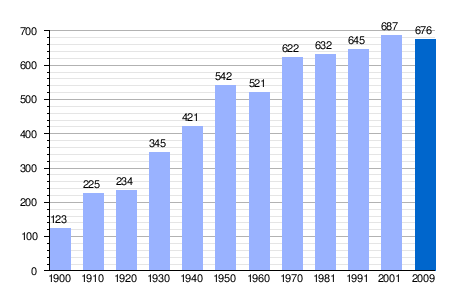 Nota. El gráfico no tiene en consideración las deudas generadas en el año de 2020. Cabe resaltar que son las más grandes ya vistas en la historia.Banco CentralQE electrónicoQE electrónicoQE físicoQE físicoBanco Central2019202020192020Estados Unidos105.759128.1164.1286.77Europeo121.8798.4176.2196.33Inglaterra212.91412.1221.8656.32